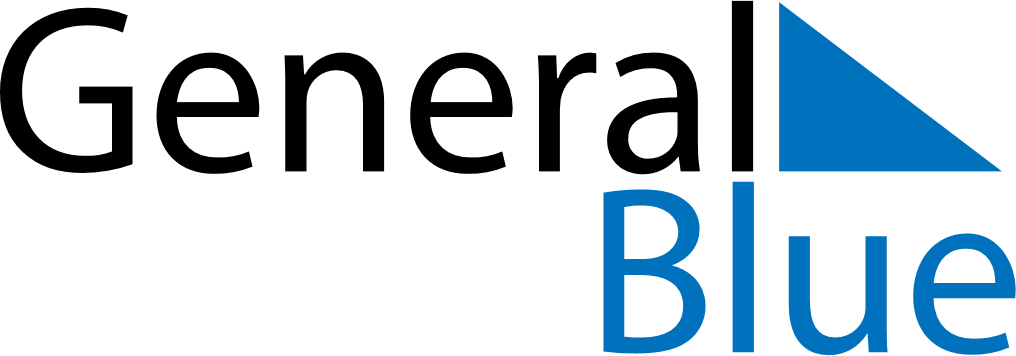 December 2028December 2028December 2028December 2028San MarinoSan MarinoSan MarinoMondayTuesdayWednesdayThursdayFridaySaturdaySaturdaySunday1223456789910Immaculate Conception111213141516161718192021222323242526272829303031Christmas DayBoxing DayNew Year’s Eve